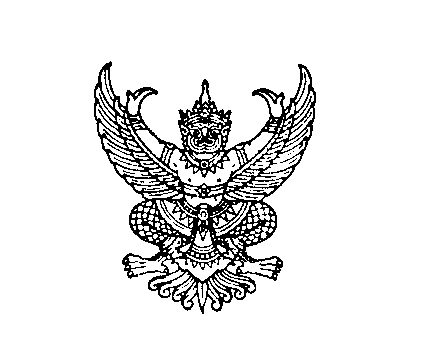 ประกาศองค์การบริหารส่วนตำบลเมืองยาง  
เรื่อง   คู่มือการใช้ทรัพย์สินทางราชการการขององค์การบริหารส่วนตำบลเมืองยาง  ****************************** ตามที่สำนักงานคณะกรรมการป้องกันและปราบปรามการทุจริตแห่งชาติ ได้ประกาศผลคะแนนประเมินคุณธรรมและความโปร่งใสในการดำเนินงานของหน่วยงานภาครัฐประจำปี พ.ศ.2562 เมื่อวันที่ 17 ตุลาคม  2562 องค์การบริหารส่วนตำบลเมืองยาง  "ผลการประเมินระดับคุณธรรมและความ โปร่งใส (ITA)  ขององค์การขององค์การบริหารส่วนตำบลเมืองยาง มีคะแนนรวม 52.75 อยู่ในระดับ E  ซึ่งด้าน IIT พบว่า ผลคะแนนของตัวชี้วัดด้าน การใช้ทรัพย์สินของราชการ  มีค่าต่ำสุด เท่ากับ 70.19 โดยมีข้อเสนอแนะจากการประเมิน ดังนี้ หน่วยงานต้องจัดทำข้อตกลงหรือประกาศให้บุคลากรทราบถึงนโยบายการไม่นำทรัพย์สินของหน่วยงานไปใช้เป็นประโยชน์ส่วนตัว มีการจัดทำประกาศข้อปฏิบัติในการขอยืมทรัพย์สินของทางราชการไปใช้ในการปฏิบัติงาน ให้บุคคลภายในและภายนอกหน่วยงานทราบให้ชัดเจน
  	ดังนั้น  องค์การบริหารส่วนตำบลเมืองยาง  จึงได้จัดทำประกาศคู่มือการใช้ทรัพย์สินทางราชการขององค์การบริหารส่วนตำบลเมืองยาง  ขึ้น เพื่อเป็นแนวทางในการปฏิบัติงาน 	ในการนี้  เพื่อให้การใช้ทรัพย์สินทางราชการการขององค์การบริหารส่วนตำบลเมืองยาง  เป็นไปอย่างถูกต้องตามพระราชบัญญัติการจัดซื้อจัดจ้างและการบริหารพัสดุภาครัฐ พ.ศ. 2560, ระเบียบระทรวงการคลังว่าด้วยการจัดซื้อจัดจ้างและการบริหารพัสดุภาครัฐ พ.ศ. 2560 และระเบียบกฎหมายที่เกี่ยวข้อง ทั้งนี้ จึงประกาศให้ทราบโดยทั่วกัน รายละเอียดตามแนบท้ายประกาศนี้			ประกาศ ณ วันที่  28   เดือน  พฤษภาคม  พ.ศ. 2563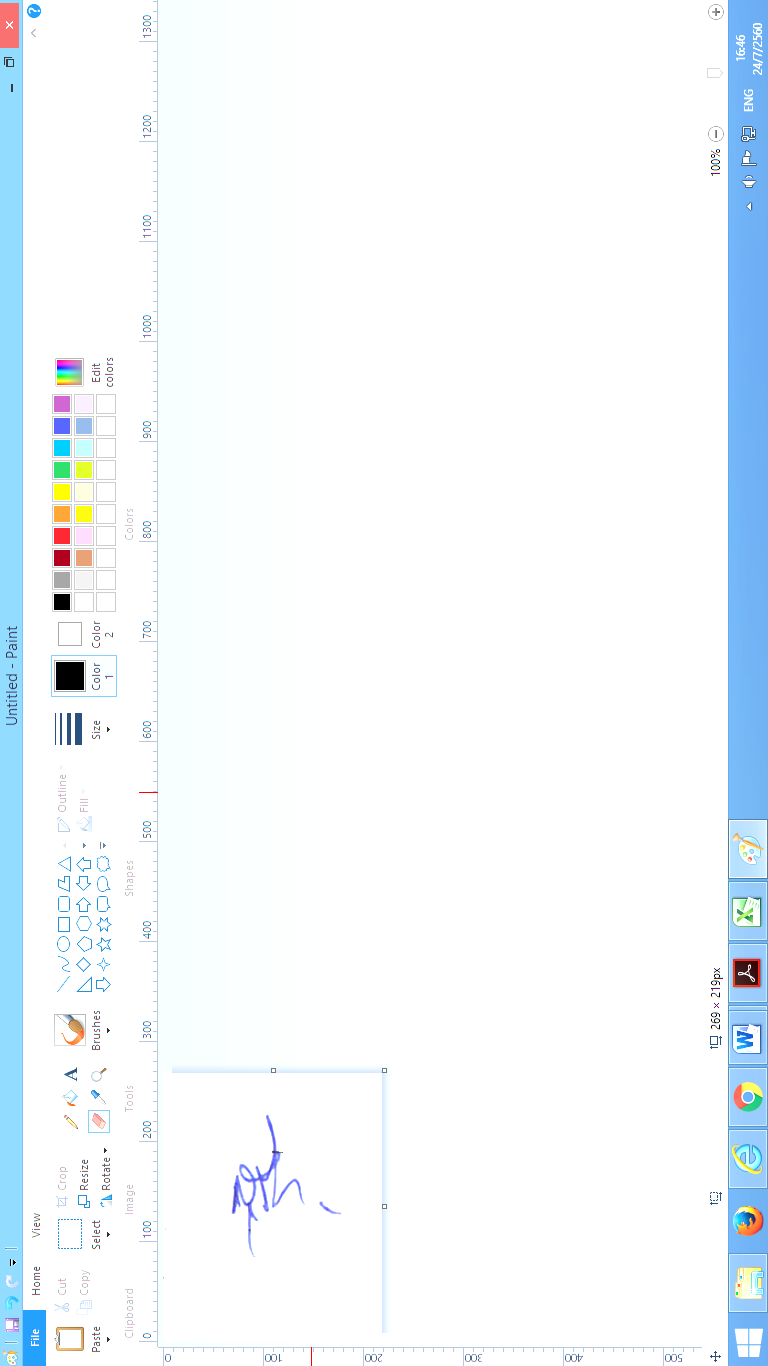       (นายสุริยา  ศรีสัตยานุกูล)                                                 ปลัดองค์การบริหารส่วนตำบลเมืองยางปฏิบัติหน้าที่นายกองค์การบริหารส่วนตำบลเมืองยาง